SOMMARIOSOMMARIO	1COMUNICAZIONI DELLA F.I.G.C.	1COMUNICAZIONI DELLA L.N.D.	1COMUNICAZIONI DEL COMITATO REGIONALE	1Modifiche al programma gare del 20/09/2023	2COMUNICAZIONI DELLA F.I.G.C.COMUNICAZIONI DELLA L.N.D.COMUNICAZIONI DEL COMITATO REGIONALECALENDARI CAMPIONATI 2023-2024Si allega al presente Comunicato Ufficiale il calendario relativo al seguente campionato 2023-2024:CAMPIONATO JUNIORES UNDER 19 REGIONALE Gironi A, B, C.Pubblicato in Ancona ed affisso all’albo del Comitato Regionale Marche il 12/09/2023.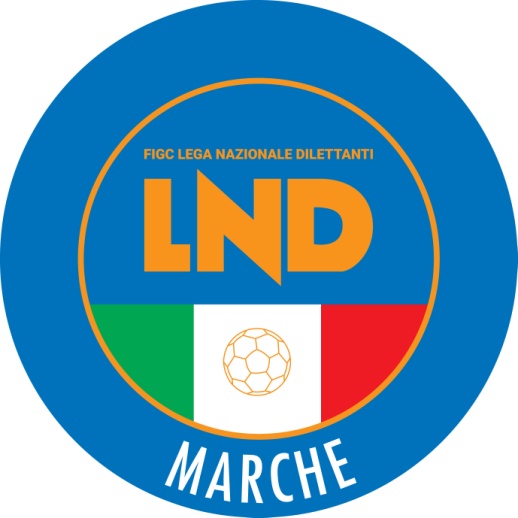 Federazione Italiana Giuoco CalcioLega Nazionale DilettantiCOMITATO REGIONALE MARCHEVia Schiavoni, snc - 60131 ANCONACENTRALINO: 071 285601 - FAX: 071 28560403  sito internet: www.figcmarche.it                          e-mail: crlnd.marche01@figc.itpec: marche@pec.figcmarche.itStagione Sportiva 2023/2024Comunicato Ufficiale N° 34 del 12/09/2023Stagione Sportiva 2023/2024Comunicato Ufficiale N° 34 del 12/09/2023Il Segretario(Angelo Castellana)Il Presidente(Ivo Panichi)